Background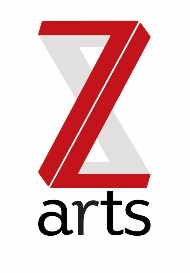 Z-arts is the UK’s only dedicated arts centre for children and families, delivering a broad range of performing arts events, performances, exhibitions, activities, workshops and participatory opportunities.  Our mission is to inspire and enable generations of young people from Manchester and beyond to use creativity to achieve their potential. Z-arts uses creativity to inspire, enrich and enable children, young people and families to reach their potential and be the agents of change in their own lives.In Our Arts Centre in Hulme, in education, in communities, at home and across networks Developing Children, Young People, Educators, Artists and Family-togethernessBased in Hulme, we are committed to supporting our local communities as well as reaching out across Greater Manchester and the North West.  We operate from a large Edwardian building which includes a 230-seat theatre, gallery, recording studio, music room, dance studio, café and numerous other rehearsal / meeting rooms. But there is much more to what we do that is outside of the building.  We lead networks:  Big Imaginations children’s theatre network; MADE (Manchester Cultural Education Partnership); and the Manchester family Arts Network. Being online in 2020 has resulted in more people being aware of the different areas of work we deliver.  In 2021 we will seek to embed this wider understanding of the whole of Z-arts activities as part of our ‘rebuild, research and develop’ including brand awareness and evaluation.We receive strategic funding from Manchester City Council, to lead on best practice for engaging children and young people in arts and culture. We are an Arts Council England National Portfolio Organisation, leading and delivering the Big Imaginations regional network of children’s theatre, programming and commissioning relevant, diverse theatre for the modern family.
We lead the Manchester Cultural Education Partnership (MCEP) Working Group, with a vision to make Manchester a beacon for creative education, where the arts add magic to life experiences and learning for everyone.Pre-Covid-19 levels of engagement:our Bright Sparks programme, which offers children and young people free creative workshops across all artforms, was full every day of the week.Over 100,000 visitors a year, including 25,000 to our Discover exhibition, promoting children’s literature.Over 20,000 children taking part in our regular activities every year.  
Our core values, being Welcoming, Inclusive, Vibrant, Forward-thinking, Engaging and Fun, are as important now as ever, as we welcome children and families back to our building and our practice.A recent staff workshop identified Inclusive and Fun being our primary values for 2021.JOB DESCRIPTION TITLE:			Marketing and Audience Development Manager			RESPONSIBLE TO:		 Head of Programing and Big Imaginations ManagerPURPOSE:To actively promote and support evaluation of all aspects of the work of Z-arts including: Theatre, Discover exhibition and Participation activities in the buildingThe Big Imaginations Children’s Theatre NetworkMADE, Cultural Education PartnershipManchester Family Arts NetworkAIMS: To increase awareness, participation and overall attendance at all Z-arts events and activities. To actively work to bring new and non-traditional audiences to Z-arts.To support the various networks we lead.To work with children and young people to ensure their voices are represented in Z-arts communications.HOURS   The hours of the role are 37.5 per week but the requirements of the business are such that a high degree of flexibility is necessary and occasional evening and weekend work will be a required as part of your rota.  MAIN AREAS OF RESPONSIBILITY:This role is currently the only post in the Marketing department, so whilst at present there is no line management responsibility, the post-holder would be expected to take a management role of all aspects of marketing and audience development.  There is a cross-department Engagement Group to support the work, ensuring cross-organisation engagement with the core aims.GENERAL INFORMATION:To comply with legislation covering the activities at Z-arts, it is required that all staff undertake training as directed by their line manager.  It is also essential that all staff carry out their duties in a safe manner in accordance with the current Health and Safety at Work legislation.  As a current marketing department of one, the successful candidate will need to be an all-rounder with skills to deliver in the following areas:Marketing and promotionTo promote Z-arts productions, Discover exhibition, and participation activities. To create marketing campaigns for specific events, including Discover exhibitions, festivals and holiday programmes.To identify and attract new audiences for Z-arts activities including workshops and performances.To manage the updating of the Z-arts website with details of all events, classes and performances through the content management system To write copy for all Z-arts events and activities for use in different media (brochures, mail-outs, online, press releases etc.)To create and distribute targeted and monthly Z-arts newsletters (using dotmailer)To manage and maintain positive relationships with media partnersTo liaise with designers to produce all promotional material (pre-Covid we had 3 seasonal brochures.  We’re currently reviewing how essential this is).To maintain, develop and add to a growing marketing databaseTo refine, engage with and monitor the operation of the Z-arts Social Media StrategyTo seek and deliver opportunities for articles about best practice in creative activities for children and young people that support the growth of Z-arts profileAudience DevelopmentTo work with the Creative Team to develop campaigns to attract designated target audiences from communities of protected characteristics and those from specific geographic areas, aligned with the Strategic Plan.To lead the Engagement Committee in delivering the Engagement PlanNetwork supportTo manage the Big Imaginations audience development plan, website, social media and any associated print.To offer audience development support to Big Imaginations members on Level 1 membershipTo lead on marketing for the Big Imaginations Festival To support the Creative Development Manager and Engagement Officer with the Family Arts Network, including Family Friendly Standards and Age Friendly StandardsTo support the Communications of MADE (Cultural Education Partnership) by taking an active role in the Communications Task Group.To support artists on Z-arts artist development programme.EvaluationTo complete a minimum of 3 Impact & Insights (Culture Counts_) customer surveys p/a, and submitting an annual report to ACETo actively use Audience Agency membership, completing the annual Audience Finder Survey To maintain a record of social media and website activity for board and funder reportsTo create typeform surveys for occasional customer or network evaluationsStrategicTo lead on implementing Z-arts and Big Imaginations marketing, audience development and engagement plans to increase brand awareness, audiences and associated income for all Z-arts workshops, events and activitiesTo analyze available data and report to the SMT on the effectiveness of different marketing campaignsTo work with the SMT to improve and maintain internal communicationsTo be jointly responsible for the marketing budget. 
GeneralTo act as a Duty Manager and IRT (Incident Response Team) member as and when required.  To liaise with the House Manager on front of house displays, branding To liaise with the Head of Finance and Box Office Manager on increasing ticket sales and promotionsTo work with the CEO and entire staff team to support and deliver Z-arts strategic and creative visionTo understand, actively promote and adhere to Health & Safety legislation and Z-arts’ Health and Safety policy.  To adhere to all Z-arts policies and proceduresAny other duties required by the Senior Management Team.PERSON SPECIFICATION:EssentialKnowledgeA minimum of two years’ experience in a marketing role within the arts and cultural sectorAbility to manage online elements of marketing campaigns including social networkingAbility to write and source good copy for marketing material and websiteExcellent communication and networking skills Knowledge of Microsoft office and excelAbility to analyse data and compile reportsAbility to maximize returns from a tight budgetCharacteristicsSelf-motivated and resourceful Strong organisation and time management skills Ability to demonstrate attention to detail Ability to work under pressure and to tight deadlinesEnthusiasm and imaginationExcellent interpersonal skills and ability to work within a diverse teamPersonality that reflets Z-arts core values of being welcoming, inclusive, engaging, forward-thinking, vibrant and fun.DesirableThe following attributes would be desirable:Experience of box office systems (Spektrix)Experience of Audience FinderKnowledge of the North West arts and culture scene Established media contactsExperience in audience development from non-arts attenders.An understanding of GDPRZ-arts ENGAGEMENT PLAN – Revised Summary July 2021Our engagement mission and model has always been based in making the arts and culture as accessible as possible for families and young people, reflecting the Arts Council’s Let’s Create strategy.Our Engagement Plan for 2021/22 will focus on:Rebuilding and reconnecting with our previous audiences, customers, participants and partners, including our local community, Hulme (residents of which are ethnically diverse and also a large proportion of whom are from lower income backgrounds), other ethnically diverse audiences, in particular South Asian and Black audiences, and lower income families, through our programming and community outreach
Diversifying how we attract our audiences to a wider range of our programme, including e.g. more participation audiences attending the theatre and exhibition offer.Rebuild & Restore: Confidence In 2021 we will seek to embed this wider understanding of the whole of Z-arts' activities as part of our ‘rebuild, restore and refresh’ including brand awareness and evaluation.
We will continue our work with schools across the region, meaning Z-arts reaches as many young people as possible.
Digital engagement will be integral, and this also allows for engagement from geographically further afield. 
We will be looking at Sunday openings starting in autumn 2021, allowing us to serve more audiences. 
We will build on the report from our Manchester University Cultural Intern, with a view to developing our advisory boards further with families and young people 
A cross-departmental Engagement Team will support the delivery of Z-arts Engagement Plan. Diversify: new audiencesWe aim to put our The Tiger Who Came To Tea exhibition on sale from Autumn, meaning we will potentially attract new audiences, as previously with exhibitions of this time. 
We will use the diversity of the autumn programme to target and attract new audiences from different community groups
We will do further analysis after looking at Arts Award Annual Report and our other data. Identifying which communities we want to reach and how we want to reach them, utilising the knowledge of our Engagement Officer and Marketing and Audience Development Manager.
We will look to continue the development of local partnerships, increasing our engagement with community groups and those who do not directly come into our building. 
Refresh: Long-Term Support and Engagement We will evaluate our engagement method, measuring how we have engaged with our target groups 
We will look to continue the development of local partnerships, working in an agile manner and changing if needed, with increased feedback. 
We will survey audiences and staff during this period and compare their responses to the surveys sent out in Phase I to evaluate our progress. 
We will assess how we are working towards our KPIs, evaluating and preparing priorities for 2022 onwards. 